RELATÓRIOS PARA PRÓXIMA AULA (homework01). Quais os relatórios adicionais poderiam ser úteis para o gerente da empresa?Relatório D – Qual o faturamento total por marca?Relatório E - Quero detalhar o faturamento total e a quantidade total vendida para cada mês do ano.Relatório F - Qual o lucro total da empresa para cada mês do ano?Relatório D – Qual o faturamento total por marca?Vamos escolher o tipo de gráfico pizza, uma vez que não temos muitas marcas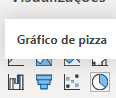 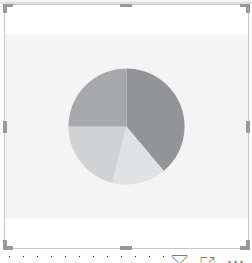 Colocar os dados no gráfico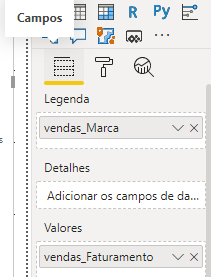 Acertar o título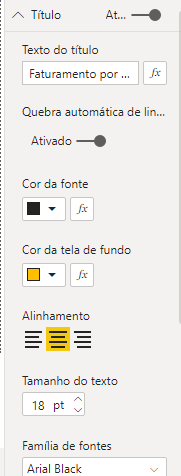 Redimensionar o gráfico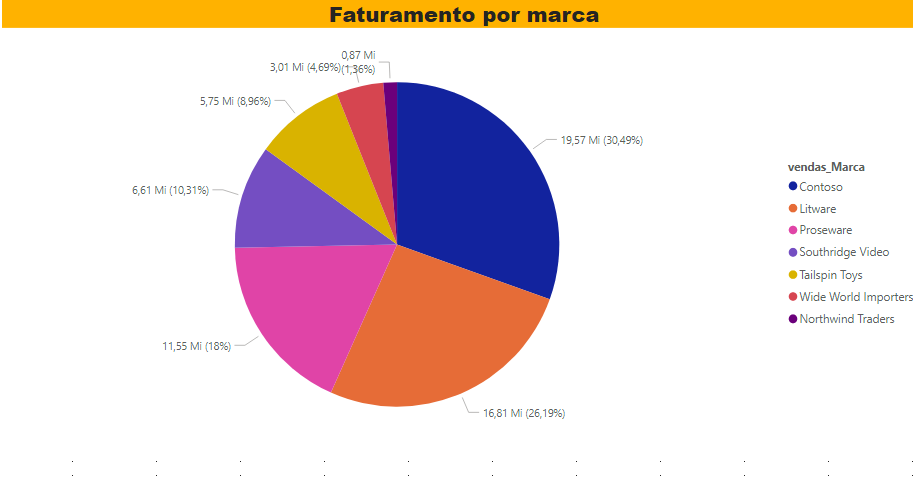 Relatório E - Quero detalhar o faturamento total e a quantidade total vendida para cada mês do ano.Escolher o gráfico de colunas empilhadas e linhas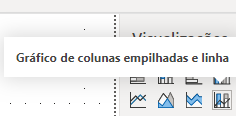 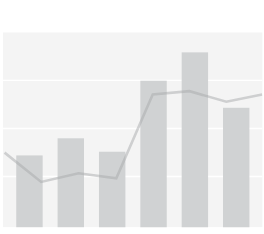 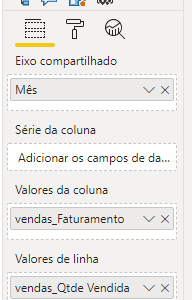 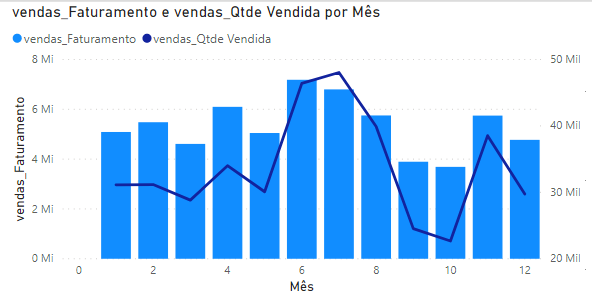 Colocar rótulos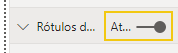 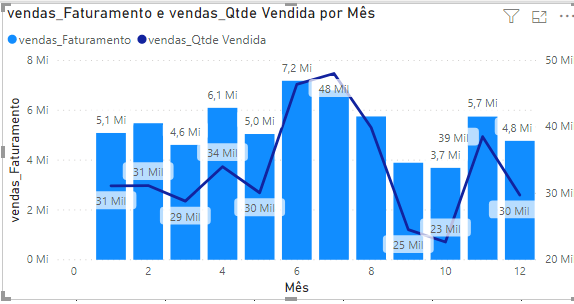 Colocar o título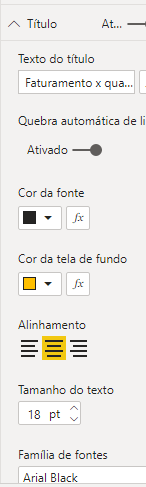 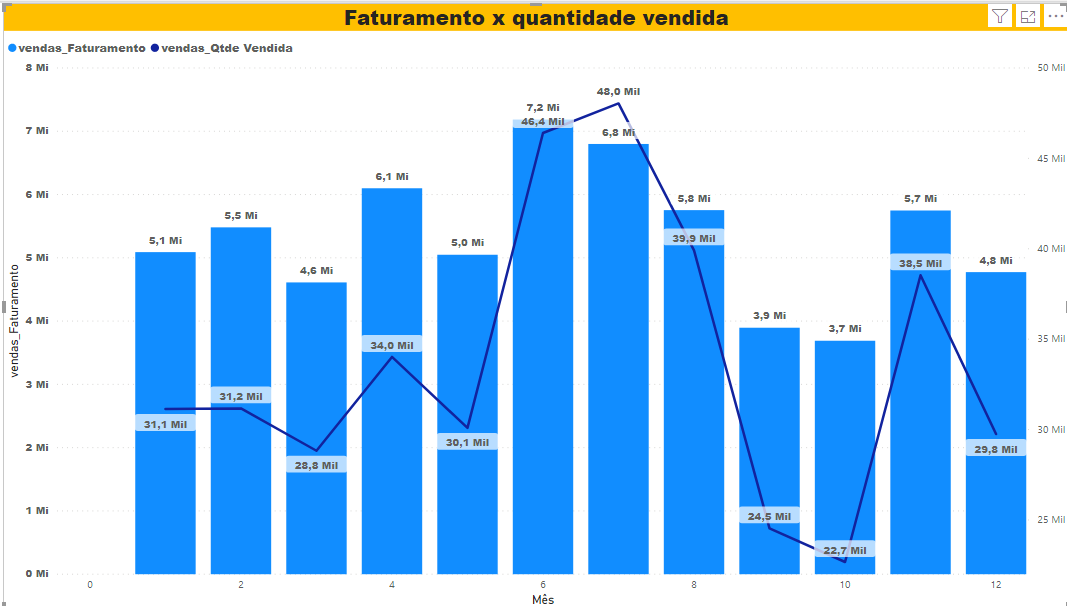 Relatório F - Qual o lucro total da empresa para cada mês do ano?Escolher o tipo de gráfico colunas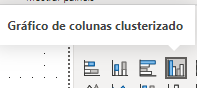 Colocar os dados no gráficoVendas_mesEVendas_lucro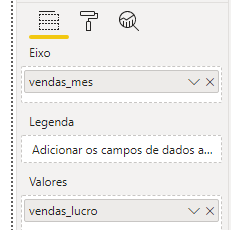 Colocar rótulo dos dados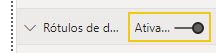 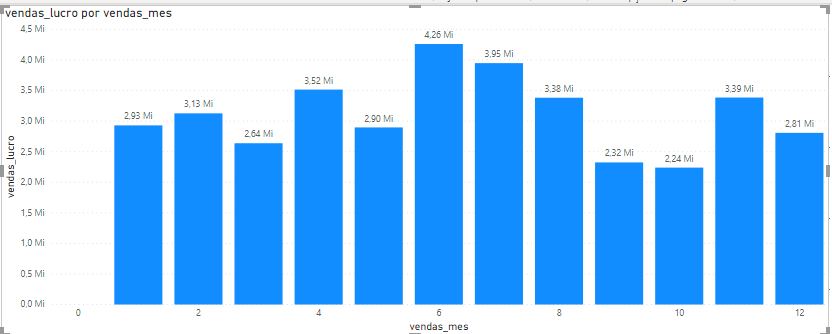 Colocar título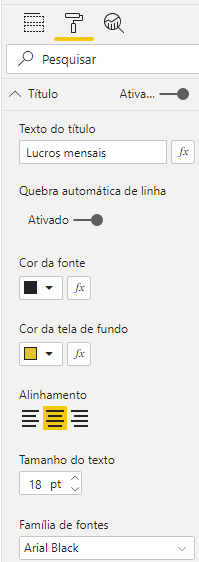 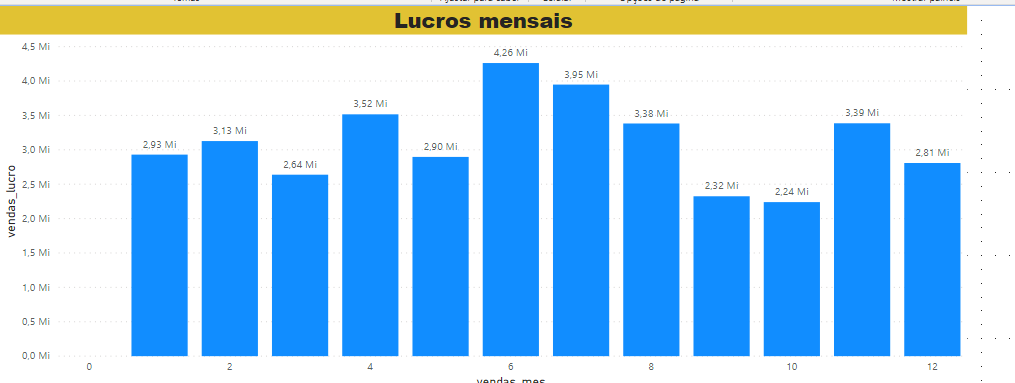 Não esqueça de salvar